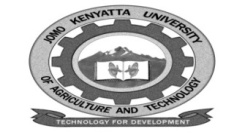 W1-2-60-1-6JOMO KENYATTA UNIVERSITY OF AGRICULTURE AND TECHNOLOGYUNIVERSITY EXAMINATIONS 2015/2016YEAR I SEMESTER I EXAMINATION FOR THE DEGREE OF BACHELOR OF SCIENCE IN MICROBIOLOGYSBT 2170:  MICROBIAL DIVERSTIYDATE:DECEMBER 2015                                                                              TIME: 2 HOURSSECTION A :  Answer all questions (30 MARKS)QUESTION ONEa.	Explain the History of microorganisms.					(3 marks)b.	Explain the following terms	i.	Prokaryotes	ii.	Eukaryotes.								(3 marks)c.	Describe the general characteristics of viruses.				(3 marks)d.	Highlight the economic importance of fungi.					(3 marks)e.	Explain the characteristics of gram positive and gram negative cell wall.	(3 marks)f.	Draw the structure of a bacterial cell.					(3 marks)g.	Describe the characteristics of Gyanobacteria.				(3 marks)h.	Explain the uses of algae.							(3 marks)i.	Describe the bacterial life cycle.						(3 marks)j.	Highlight the differences between a bacteria and a virus.			(3 marks)SECTION B ANSWER ANY TWO QUESTIONS. (40 MARKS)QUESTION TWODiscuss spontaneous generation.							(20 marks)QUESTION THREEDiscuss the classification of viruses.							(20 marks)